              Pozvánka na veřejné zasedání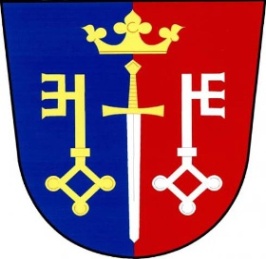                        obecního zastupitelstva Českých Petrovickonané dne: 18. 11. 2020 od 18 00 hod.místo: Kancelář obceProgram: Návrh rozpočtu na rok 2021Revize vyhlášek a poplatku na rok 2021Plán údržby na rok 2020-2021Smlouva na dotační management DČOVRůznéV Českých Petrovicích dne: 14. 11. 2020							starosta																            Luboš Lux	